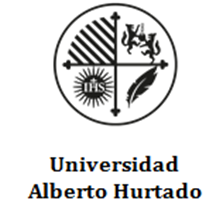 FACULTAD DE EDUCACION PROGRAMA DE MAGÍSTER EN DIDÁCTICA DE LA MATEMÁTICAFORMULARIO DE POSTULACIÓN 20211. Antecedentes personales2. Antecedentes académicosAnote en orden cronológico todos los estudios superiores que ha cursado, comenzando por el 
Título Profesional y adjuntando una imagen digital de buena resolución de los certificados de títulos y grados correspondientes. 3. Antecedentes Laboralesa) Empleo actual. Si tiene más de uno, puede agregar las filas que requiera. b) Funciones: Describa las funciones que actualmente desempeña en su trabajo:c) Empleos anteriores (los tres últimos)4. Problemática de una situación de enseñanza – aprendizaje. Motivación. Al menos en 500 palabras describa un problema o fenómeno sobre:  la enseñanza y aprendizaje de la matemática, la formación del profesorado de matemática o el análisis de textos que sea de su interés, indicando sus expectativas respecto de lo que espera que este programa le ayude para abordarlo. Señale de qué manera considera que este magíster le será útil para su desempeño profesional:5. Formalización de la postulaciónRequisitos de postulación:Título de Profesor de Enseñanza media en Matemática, otorgado por Instituciones de Educación Superior reconocidas por el Estado.Título de Profesor de Enseñanza Básica otorgado por Instituciones de Educación Superior reconocidas por el Estado, con interés o que se se desempeñan en el segundo ciclo básico. En este caso, los interesados  deben rendir una evaluación de admisión de conocimientos disciplinares.Licenciados en Matemática o Profesionales que estén ejerciendo docencia en Matemática o bien vinculados al  ámbito de la Educación Matemática, como por ejemplo asesorías, consultoras, editoriales, etc. En este caso, los interesados  deben rendir una evaluación de admisión de conocimientos disciplinares.Antecedentes para poder postular.Certificado de Grado académico de licenciatura y/o título profesional (original o copia legalizada)Fotocopia simple de documento de identidad Curriculum Vitae.Formulario de postulación Certificado de notas de pregrado (original o copia legalizada) o certificado de ranking. En caso de que la institución no otorgue ranking, debe entregar certificado que lo respalde.Dos cartas de recomendación (descargable en https://postgrados.uahurtado.cl/programa/magister-en-didactica-de-la-matematica/Carta de motivación. En ella se debe argumentar las motivaciones del postulante para cursar el magíster, informar sobre su experiencia académica y sus proyecciones.Carta de la Dirección de su institución laboral o jefatura directa, que indique experiencia docente y  muestre  apoyo al postulante para cursar el magister.Toda la documentación puede ser enviada al correo mbarra@uahurtado.cl   en formatos PDF.Una vez entregada la documentación, el o la postulante será citado a entrevista con el Comité Académico del Magíster.Universidad Alberto Hurtado
Magíster en Didáctica de la Matemática
Erasmo Escala 1825
Santiago, Chile. Mayores informaciones:Dr. Marcos Barra BecerraCoordinador AcadémicoCorreo electrónico mbarra@uahurtado.clPágina web:  http://www.uahurtado.cl https://postgrados.uahurtado.cl/